santa María de Maipú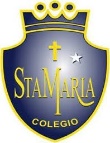 Departamento de artes, tecnología y música.Correo: musicaprimerciclo.smm@gmail.comCanal de YouTube: Departamento de Artes SMM. Nivel: Tercero Básico    Link: https://youtu.be/X8ACdIcS9LkGuía de autoaprendizaje Nº17 MÚSICANombre_______________________________________ Curso: _______ Fecha: ______Mazamorrita (letra)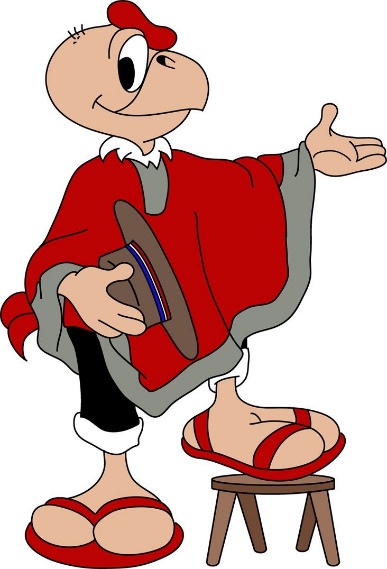 “La mazamorrita” (letra) Completa las palabras que faltan.Mazamorra me han pedí’o,
mazamorra voy a____,
mazamorra al mediodía,
mazamorra al______. 

Mazamorrita con tres_____
le quito una, le quedan dos,
mazamorrita sí,
mazamorrita no.
Anoche me robé un___,
compré un sitio y lo maté,
la carne me la_____
y en el cuero me embarqué.

Mazamorrita se le antoja’o
tomar mate con un______.
Mazamorrita se le antoja’o
tomar mate a pie______.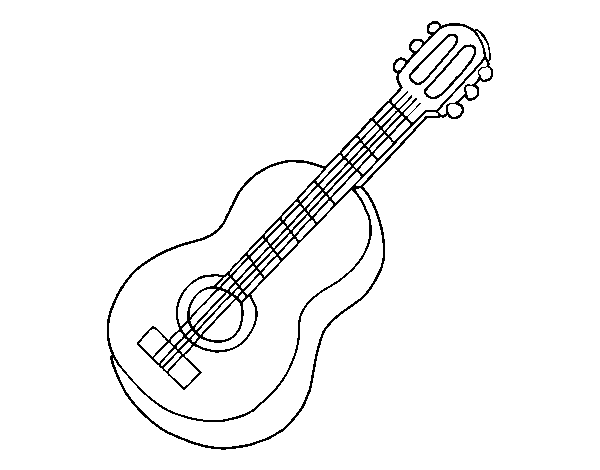 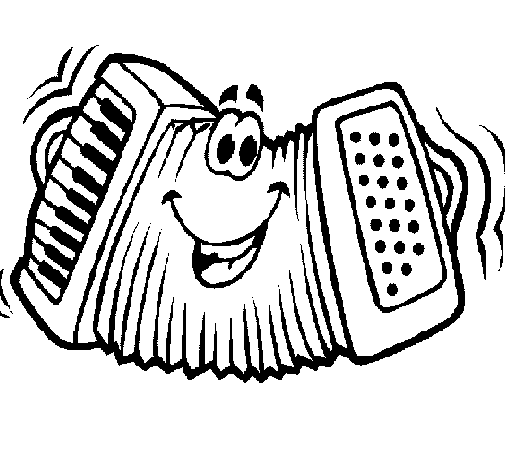 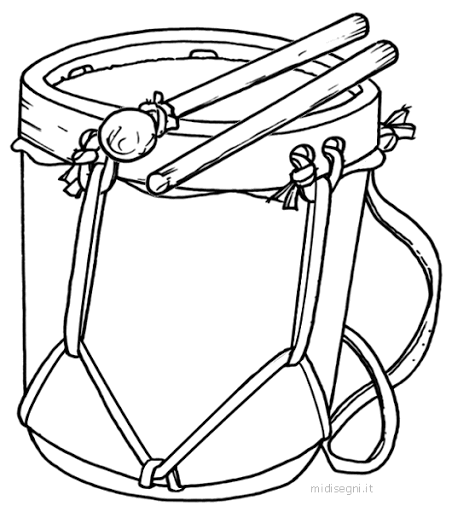 Ritmo de la canciónOpción 1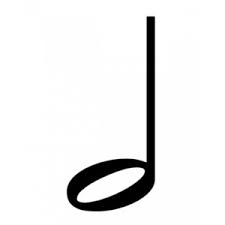 Opción 2 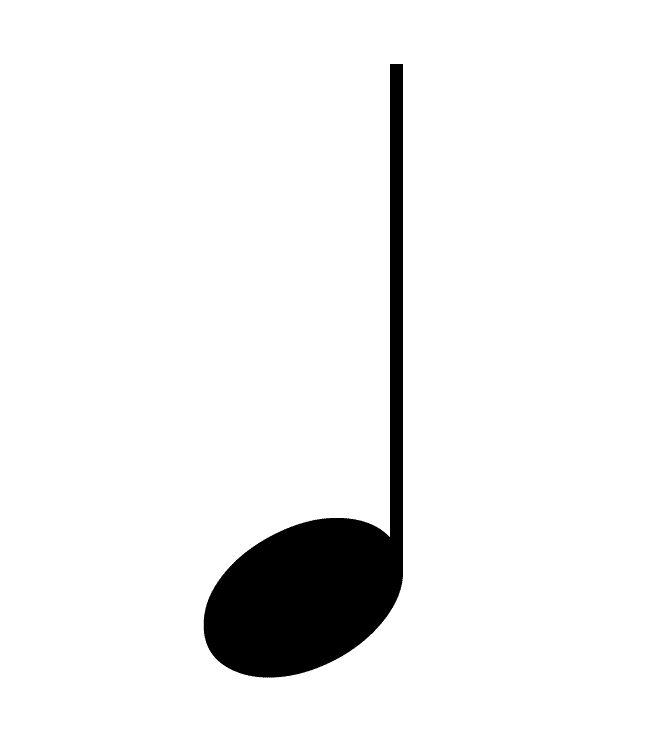 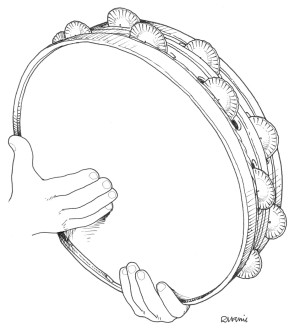 